Rebecca Lewis, GPHR, SHRM-SCP is an International Professional with more than 30 years in the field of Human Resources. She was most recently employed with Senior plc, an international engineering-solutions provider for aerospace, defense, land vehicle and power & energy markets. Previously, she held positions with Infineon, as a Business Consulting and Services member and with International Rectifier as the Global HR Director for Operations, Technology Development, R&D, and Business Management.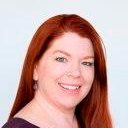 Regardless of her position, Rebecca has had a heart for bringing business processes into alignment across groups, divisions, countries and companies. She credits her success to building relationships, understanding what client groups find important, and developing solutions that hold philosophy first while allowing for cultural and societal norms. Today, Rebecca is retired and has settled in the Black Hills of South Dakota, enjoying traveling with her husband and their two dogs with all the free time they have. Their goal is to hike, bike and kayak all 50 states and six of the seven continents.